Lokalny Program Rewitalizacji Gminy Wisła 
do roku 2025Szanowni Państwo!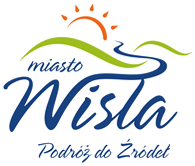 Pragniemy poznać Państwa opinię na temat rewitalizacji terenów w naszej gminie. Uzyskane informacje umożliwią opracowanie programu rewitalizacji i pozwolą na podjęcie działań gminy oraz jej partnerów, zmierzających do pozyskania funduszy europejskich na realizację projektów. Burmistrz Miasta Wisła Tomasz BujokAnkieta jest anonimowa, a jej wypełnienie zajmuje około 5 minut. W przypadku pól wyboru proszę zaznaczyć tylko jedną odpowiedź. Wypełnioną ankietę prosimy złożyć w Urzędzie Miejskim w Wiśle do dnia 30.06.2016 r. 1. Proszę wskazać, który obszar miasta Pana(i) zdaniem powinien być poddany procesowi rewitalizacji (można wskazać kilka terenów)Obszar I - GŁĘBCE (Ulice: Turystyczna, Głębce, Dworcowa)Obszar II - NOWA OSADA (Ulice: Wyzwolenia, Gościejów, Spacerowa)Obszar III – CENTRUM (Ulice: Bukowa, 1 Maja, Lipowa, Towarowa, Kwiatowa, Księdza Biskupa Juliusza Bursche, Kamienna, Bulwar Księżycowy, Wodna, Pawła Stalmacha, Bolesława Prusa, Osiedle XXV-lecia,  Górnośląska, Partecznik, Olimpijska, Marii Konopnickiej, 11 Listopada, Czesława Kuryatty, Bogumiła Hoffa)Obszar IV – OBŁAZIEC (Ulice: Gahura, Ustrońska, Dębowa)Inny obszar (jaki)……………………………………………………………………………………………………………………………………………………………………………………….2. Czy posiada Pan/Pani propozycję i opinię dotyczącą obszaru zdegradowanego planowanego do włączenia w zakres lokalnego programu rewitalizacji (rozszerzenie, zawężenie). Proszę uzasadnić i podać nazwy ulic związane z ewentualnymi zmianami.2. Czy posiada Pan/Pani propozycję i opinię dotyczącą obszaru zdegradowanego planowanego do włączenia w zakres lokalnego programu rewitalizacji (rozszerzenie, zawężenie). Proszę uzasadnić i podać nazwy ulic związane z ewentualnymi zmianami.2. Czy posiada Pan/Pani propozycję i opinię dotyczącą obszaru zdegradowanego planowanego do włączenia w zakres lokalnego programu rewitalizacji (rozszerzenie, zawężenie). Proszę uzasadnić i podać nazwy ulic związane z ewentualnymi zmianami.2. Czy posiada Pan/Pani propozycję i opinię dotyczącą obszaru zdegradowanego planowanego do włączenia w zakres lokalnego programu rewitalizacji (rozszerzenie, zawężenie). Proszę uzasadnić i podać nazwy ulic związane z ewentualnymi zmianami.2. Czy posiada Pan/Pani propozycję i opinię dotyczącą obszaru zdegradowanego planowanego do włączenia w zakres lokalnego programu rewitalizacji (rozszerzenie, zawężenie). Proszę uzasadnić i podać nazwy ulic związane z ewentualnymi zmianami.2. Czy posiada Pan/Pani propozycję i opinię dotyczącą obszaru zdegradowanego planowanego do włączenia w zakres lokalnego programu rewitalizacji (rozszerzenie, zawężenie). Proszę uzasadnić i podać nazwy ulic związane z ewentualnymi zmianami.2. Czy posiada Pan/Pani propozycję i opinię dotyczącą obszaru zdegradowanego planowanego do włączenia w zakres lokalnego programu rewitalizacji (rozszerzenie, zawężenie). Proszę uzasadnić i podać nazwy ulic związane z ewentualnymi zmianami.2. Czy posiada Pan/Pani propozycję i opinię dotyczącą obszaru zdegradowanego planowanego do włączenia w zakres lokalnego programu rewitalizacji (rozszerzenie, zawężenie). Proszę uzasadnić i podać nazwy ulic związane z ewentualnymi zmianami.2. Czy posiada Pan/Pani propozycję i opinię dotyczącą obszaru zdegradowanego planowanego do włączenia w zakres lokalnego programu rewitalizacji (rozszerzenie, zawężenie). Proszę uzasadnić i podać nazwy ulic związane z ewentualnymi zmianami.2. Czy posiada Pan/Pani propozycję i opinię dotyczącą obszaru zdegradowanego planowanego do włączenia w zakres lokalnego programu rewitalizacji (rozszerzenie, zawężenie). Proszę uzasadnić i podać nazwy ulic związane z ewentualnymi zmianami.2. Czy posiada Pan/Pani propozycję i opinię dotyczącą obszaru zdegradowanego planowanego do włączenia w zakres lokalnego programu rewitalizacji (rozszerzenie, zawężenie). Proszę uzasadnić i podać nazwy ulic związane z ewentualnymi zmianami.2. Czy posiada Pan/Pani propozycję i opinię dotyczącą obszaru zdegradowanego planowanego do włączenia w zakres lokalnego programu rewitalizacji (rozszerzenie, zawężenie). Proszę uzasadnić i podać nazwy ulic związane z ewentualnymi zmianami.2. Czy posiada Pan/Pani propozycję i opinię dotyczącą obszaru zdegradowanego planowanego do włączenia w zakres lokalnego programu rewitalizacji (rozszerzenie, zawężenie). Proszę uzasadnić i podać nazwy ulic związane z ewentualnymi zmianami.2. Czy posiada Pan/Pani propozycję i opinię dotyczącą obszaru zdegradowanego planowanego do włączenia w zakres lokalnego programu rewitalizacji (rozszerzenie, zawężenie). Proszę uzasadnić i podać nazwy ulic związane z ewentualnymi zmianami.2. Czy posiada Pan/Pani propozycję i opinię dotyczącą obszaru zdegradowanego planowanego do włączenia w zakres lokalnego programu rewitalizacji (rozszerzenie, zawężenie). Proszę uzasadnić i podać nazwy ulic związane z ewentualnymi zmianami.2. Czy posiada Pan/Pani propozycję i opinię dotyczącą obszaru zdegradowanego planowanego do włączenia w zakres lokalnego programu rewitalizacji (rozszerzenie, zawężenie). Proszę uzasadnić i podać nazwy ulic związane z ewentualnymi zmianami.2. Czy posiada Pan/Pani propozycję i opinię dotyczącą obszaru zdegradowanego planowanego do włączenia w zakres lokalnego programu rewitalizacji (rozszerzenie, zawężenie). Proszę uzasadnić i podać nazwy ulic związane z ewentualnymi zmianami.2. Czy posiada Pan/Pani propozycję i opinię dotyczącą obszaru zdegradowanego planowanego do włączenia w zakres lokalnego programu rewitalizacji (rozszerzenie, zawężenie). Proszę uzasadnić i podać nazwy ulic związane z ewentualnymi zmianami.2. Czy posiada Pan/Pani propozycję i opinię dotyczącą obszaru zdegradowanego planowanego do włączenia w zakres lokalnego programu rewitalizacji (rozszerzenie, zawężenie). Proszę uzasadnić i podać nazwy ulic związane z ewentualnymi zmianami.2. Czy posiada Pan/Pani propozycję i opinię dotyczącą obszaru zdegradowanego planowanego do włączenia w zakres lokalnego programu rewitalizacji (rozszerzenie, zawężenie). Proszę uzasadnić i podać nazwy ulic związane z ewentualnymi zmianami.2. Czy posiada Pan/Pani propozycję i opinię dotyczącą obszaru zdegradowanego planowanego do włączenia w zakres lokalnego programu rewitalizacji (rozszerzenie, zawężenie). Proszę uzasadnić i podać nazwy ulic związane z ewentualnymi zmianami.2. Czy posiada Pan/Pani propozycję i opinię dotyczącą obszaru zdegradowanego planowanego do włączenia w zakres lokalnego programu rewitalizacji (rozszerzenie, zawężenie). Proszę uzasadnić i podać nazwy ulic związane z ewentualnymi zmianami.2. Czy posiada Pan/Pani propozycję i opinię dotyczącą obszaru zdegradowanego planowanego do włączenia w zakres lokalnego programu rewitalizacji (rozszerzenie, zawężenie). Proszę uzasadnić i podać nazwy ulic związane z ewentualnymi zmianami.2. Czy posiada Pan/Pani propozycję i opinię dotyczącą obszaru zdegradowanego planowanego do włączenia w zakres lokalnego programu rewitalizacji (rozszerzenie, zawężenie). Proszę uzasadnić i podać nazwy ulic związane z ewentualnymi zmianami.2. Czy posiada Pan/Pani propozycję i opinię dotyczącą obszaru zdegradowanego planowanego do włączenia w zakres lokalnego programu rewitalizacji (rozszerzenie, zawężenie). Proszę uzasadnić i podać nazwy ulic związane z ewentualnymi zmianami.2. Czy posiada Pan/Pani propozycję i opinię dotyczącą obszaru zdegradowanego planowanego do włączenia w zakres lokalnego programu rewitalizacji (rozszerzenie, zawężenie). Proszę uzasadnić i podać nazwy ulic związane z ewentualnymi zmianami.2. Czy posiada Pan/Pani propozycję i opinię dotyczącą obszaru zdegradowanego planowanego do włączenia w zakres lokalnego programu rewitalizacji (rozszerzenie, zawężenie). Proszę uzasadnić i podać nazwy ulic związane z ewentualnymi zmianami.2. Czy posiada Pan/Pani propozycję i opinię dotyczącą obszaru zdegradowanego planowanego do włączenia w zakres lokalnego programu rewitalizacji (rozszerzenie, zawężenie). Proszę uzasadnić i podać nazwy ulic związane z ewentualnymi zmianami.…………………………………….…………………………………….…………………………………….…………………………………….……………………..……………….…………………………………….…………………………….…………………………….…………………………….…………………………….……………………………………………….…………………………………….…………………………………….…………………………………….……………………..……………….…………………………………….…………………………….…………………………….…………………………….…………………………….……………………………………………….…………………………………….…………………………………….…………………………………….……………………..……………….…………………………………….…………………………….…………………………….…………………………….…………………………….……………………………………………….…………………………………….…………………………………….…………………………………….……………………..……………….…………………………………….…………………………….…………………………….…………………………….…………………………….……………………………………………….…………………………………….…………………………………….…………………………………….……………………..……………….…………………………………….…………………………….…………………………….…………………………….…………………………….……………………………………………….…………………………………….…………………………………….…………………………………….……………………..……………….…………………………………….…………………………….…………………………….…………………………….…………………………….……………………………………………….…………………………………….…………………………………….…………………………………….……………………..……………….…………………………………….…………………………….…………………………….…………………………….…………………………….……………………………………………….…………………………………….…………………………………….…………………………………….……………………..……………….…………………………………….…………………………….…………………………….…………………………….…………………………….……………………………………………….…………………………………….…………………………………….…………………………………….……………………..……………….…………………………………….…………………………….…………………………….…………………………….…………………………….……………………………………………….…………………………………….…………………………………….…………………………………….……………………..……………….…………………………………….…………………………….…………………………….…………………………….…………………………….……………………………………………….…………………………………….…………………………………….…………………………………….……………………..……………….…………………………………….…………………………….…………………………….…………………………….…………………………….……………………………………………….…………………………………….…………………………………….…………………………………….……………………..……………….…………………………………….…………………………….…………………………….…………………………….…………………………….……………………………………………….…………………………………….…………………………………….…………………………………….……………………..……………….…………………………………….…………………………….…………………………….…………………………….…………………………….……………………………………………….…………………………………….…………………………………….…………………………………….……………………..……………….…………………………………….…………………………….…………………………….…………………………….…………………………….……………………………………………….…………………………………….…………………………………….…………………………………….……………………..……………….…………………………………….…………………………….…………………………….…………………………….…………………………….……………………………………………….…………………………………….…………………………………….…………………………………….……………………..……………….…………………………………….…………………………….…………………………….…………………………….…………………………….……………………………………………….…………………………………….…………………………………….…………………………………….……………………..……………….…………………………………….…………………………….…………………………….…………………………….…………………………….……………………………………………….…………………………………….…………………………………….…………………………………….……………………..……………….…………………………………….…………………………….…………………………….…………………………….…………………………….……………………………………………….…………………………………….…………………………………….…………………………………….……………………..……………….…………………………………….…………………………….…………………………….…………………………….…………………………….……………………………………………….…………………………………….…………………………………….…………………………………….……………………..……………….…………………………………….…………………………….…………………………….…………………………….…………………………….……………………………………………….…………………………………….…………………………………….…………………………………….……………………..……………….…………………………………….…………………………….…………………………….…………………………….…………………………….……………………………………………….…………………………………….…………………………………….…………………………………….……………………..……………….…………………………………….…………………………….…………………………….…………………………….…………………………….……………………………………………….…………………………………….…………………………………….…………………………………….……………………..……………….…………………………………….…………………………….…………………………….…………………………….…………………………….……………………………………………….…………………………………….…………………………………….…………………………………….……………………..……………….…………………………………….…………………………….…………………………….…………………………….…………………………….……………………………………………….…………………………………….…………………………………….…………………………………….……………………..……………….…………………………………….…………………………….…………………………….…………………………….…………………………….……………………………………………….…………………………………….…………………………………….…………………………………….……………………..……………….…………………………………….…………………………….…………………………….…………………………….…………………………….……………………………………………….…………………………………….…………………………………….…………………………………….……………………..……………….…………………………………….…………………………….…………………………….…………………………….…………………………….……………………………………………….…………………………………….…………………………………….…………………………………….……………………..……………….…………………………………….…………………………….…………………………….…………………………….…………………………….…………3. Proszę podać Pana(i) związek z tym terenem (można wskazać kilka odpowiedzi).3. Proszę podać Pana(i) związek z tym terenem (można wskazać kilka odpowiedzi).3. Proszę podać Pana(i) związek z tym terenem (można wskazać kilka odpowiedzi).3. Proszę podać Pana(i) związek z tym terenem (można wskazać kilka odpowiedzi).3. Proszę podać Pana(i) związek z tym terenem (można wskazać kilka odpowiedzi).3. Proszę podać Pana(i) związek z tym terenem (można wskazać kilka odpowiedzi).3. Proszę podać Pana(i) związek z tym terenem (można wskazać kilka odpowiedzi).3. Proszę podać Pana(i) związek z tym terenem (można wskazać kilka odpowiedzi).3. Proszę podać Pana(i) związek z tym terenem (można wskazać kilka odpowiedzi).3. Proszę podać Pana(i) związek z tym terenem (można wskazać kilka odpowiedzi).3. Proszę podać Pana(i) związek z tym terenem (można wskazać kilka odpowiedzi).3. Proszę podać Pana(i) związek z tym terenem (można wskazać kilka odpowiedzi).3. Proszę podać Pana(i) związek z tym terenem (można wskazać kilka odpowiedzi).3. Proszę podać Pana(i) związek z tym terenem (można wskazać kilka odpowiedzi).3. Proszę podać Pana(i) związek z tym terenem (można wskazać kilka odpowiedzi).3. Proszę podać Pana(i) związek z tym terenem (można wskazać kilka odpowiedzi).3. Proszę podać Pana(i) związek z tym terenem (można wskazać kilka odpowiedzi).3. Proszę podać Pana(i) związek z tym terenem (można wskazać kilka odpowiedzi).3. Proszę podać Pana(i) związek z tym terenem (można wskazać kilka odpowiedzi).3. Proszę podać Pana(i) związek z tym terenem (można wskazać kilka odpowiedzi).3. Proszę podać Pana(i) związek z tym terenem (można wskazać kilka odpowiedzi).3. Proszę podać Pana(i) związek z tym terenem (można wskazać kilka odpowiedzi).3. Proszę podać Pana(i) związek z tym terenem (można wskazać kilka odpowiedzi).3. Proszę podać Pana(i) związek z tym terenem (można wskazać kilka odpowiedzi).3. Proszę podać Pana(i) związek z tym terenem (można wskazać kilka odpowiedzi).3. Proszę podać Pana(i) związek z tym terenem (można wskazać kilka odpowiedzi).3. Proszę podać Pana(i) związek z tym terenem (można wskazać kilka odpowiedzi).3. Proszę podać Pana(i) związek z tym terenem (można wskazać kilka odpowiedzi).miejsce zamieszkaniamiejsce zamieszkaniamiejsce zamieszkaniamiejsce zamieszkaniamiejsce zamieszkaniamiejsce zamieszkaniamiejsce zamieszkaniamiejsce pracymiejsce pracymiejsce pracymiejsce pracymiejsce pracymiejsce pracymiejsce pracymiejsce pracymiejsce pracymiejsce pracymiejsce pracymiejsce pracymiejsce pracymiejsce pracymiejsce pracymiejsce pracymiejsce prowadzenia działalności gospodarczejmiejsce prowadzenia działalności gospodarczejmiejsce prowadzenia działalności gospodarczejmiejsce prowadzenia działalności gospodarczejmiejsce prowadzenia działalności gospodarczejmiejsce prowadzenia działalności gospodarczejmiejsce prowadzenia działalności gospodarczejmiejsce rekreacji, wypoczynkumiejsce rekreacji, wypoczynkumiejsce rekreacji, wypoczynkumiejsce rekreacji, wypoczynkumiejsce rekreacji, wypoczynkumiejsce rekreacji, wypoczynkumiejsce rekreacji, wypoczynkumiejsce rekreacji, wypoczynkumiejsce rekreacji, wypoczynkumiejsce rekreacji, wypoczynkumiejsce rekreacji, wypoczynkumiejsce rekreacji, wypoczynkumiejsce rekreacji, wypoczynkumiejsce rekreacji, wypoczynkumiejsce rekreacji, wypoczynkumiejsce rekreacji, wypoczynkuInne (jakie)……….………………………………………………………………………………………………………………………………………………… Inne (jakie)……….………………………………………………………………………………………………………………………………………………… Inne (jakie)……….………………………………………………………………………………………………………………………………………………… Inne (jakie)……….………………………………………………………………………………………………………………………………………………… Inne (jakie)……….………………………………………………………………………………………………………………………………………………… Inne (jakie)……….………………………………………………………………………………………………………………………………………………… Inne (jakie)……….………………………………………………………………………………………………………………………………………………… Inne (jakie)……….………………………………………………………………………………………………………………………………………………… Inne (jakie)……….………………………………………………………………………………………………………………………………………………… Inne (jakie)……….………………………………………………………………………………………………………………………………………………… Inne (jakie)……….………………………………………………………………………………………………………………………………………………… Inne (jakie)……….………………………………………………………………………………………………………………………………………………… Inne (jakie)……….………………………………………………………………………………………………………………………………………………… Inne (jakie)……….………………………………………………………………………………………………………………………………………………… Inne (jakie)……….………………………………………………………………………………………………………………………………………………… Inne (jakie)……….………………………………………………………………………………………………………………………………………………… Inne (jakie)……….………………………………………………………………………………………………………………………………………………… Inne (jakie)……….………………………………………………………………………………………………………………………………………………… Inne (jakie)……….………………………………………………………………………………………………………………………………………………… Inne (jakie)……….………………………………………………………………………………………………………………………………………………… Inne (jakie)……….………………………………………………………………………………………………………………………………………………… Inne (jakie)……….………………………………………………………………………………………………………………………………………………… Inne (jakie)……….………………………………………………………………………………………………………………………………………………… Inne (jakie)……….………………………………………………………………………………………………………………………………………………… Inne (jakie)……….………………………………………………………………………………………………………………………………………………… Inne (jakie)……….………………………………………………………………………………………………………………………………………………… Inne (jakie)……….………………………………………………………………………………………………………………………………………………… 4. Proszę ocenić wymienione elementy związane z jakością życia na wskazanym przez Pana(nią) obszarze rewitalizacji.4. Proszę ocenić wymienione elementy związane z jakością życia na wskazanym przez Pana(nią) obszarze rewitalizacji.4. Proszę ocenić wymienione elementy związane z jakością życia na wskazanym przez Pana(nią) obszarze rewitalizacji.4. Proszę ocenić wymienione elementy związane z jakością życia na wskazanym przez Pana(nią) obszarze rewitalizacji.4. Proszę ocenić wymienione elementy związane z jakością życia na wskazanym przez Pana(nią) obszarze rewitalizacji.4. Proszę ocenić wymienione elementy związane z jakością życia na wskazanym przez Pana(nią) obszarze rewitalizacji.4. Proszę ocenić wymienione elementy związane z jakością życia na wskazanym przez Pana(nią) obszarze rewitalizacji.4. Proszę ocenić wymienione elementy związane z jakością życia na wskazanym przez Pana(nią) obszarze rewitalizacji.4. Proszę ocenić wymienione elementy związane z jakością życia na wskazanym przez Pana(nią) obszarze rewitalizacji.4. Proszę ocenić wymienione elementy związane z jakością życia na wskazanym przez Pana(nią) obszarze rewitalizacji.4. Proszę ocenić wymienione elementy związane z jakością życia na wskazanym przez Pana(nią) obszarze rewitalizacji.4. Proszę ocenić wymienione elementy związane z jakością życia na wskazanym przez Pana(nią) obszarze rewitalizacji.4. Proszę ocenić wymienione elementy związane z jakością życia na wskazanym przez Pana(nią) obszarze rewitalizacji.4. Proszę ocenić wymienione elementy związane z jakością życia na wskazanym przez Pana(nią) obszarze rewitalizacji.4. Proszę ocenić wymienione elementy związane z jakością życia na wskazanym przez Pana(nią) obszarze rewitalizacji.4. Proszę ocenić wymienione elementy związane z jakością życia na wskazanym przez Pana(nią) obszarze rewitalizacji.4. Proszę ocenić wymienione elementy związane z jakością życia na wskazanym przez Pana(nią) obszarze rewitalizacji.4. Proszę ocenić wymienione elementy związane z jakością życia na wskazanym przez Pana(nią) obszarze rewitalizacji.4. Proszę ocenić wymienione elementy związane z jakością życia na wskazanym przez Pana(nią) obszarze rewitalizacji.4. Proszę ocenić wymienione elementy związane z jakością życia na wskazanym przez Pana(nią) obszarze rewitalizacji.4. Proszę ocenić wymienione elementy związane z jakością życia na wskazanym przez Pana(nią) obszarze rewitalizacji.4. Proszę ocenić wymienione elementy związane z jakością życia na wskazanym przez Pana(nią) obszarze rewitalizacji.4. Proszę ocenić wymienione elementy związane z jakością życia na wskazanym przez Pana(nią) obszarze rewitalizacji.4. Proszę ocenić wymienione elementy związane z jakością życia na wskazanym przez Pana(nią) obszarze rewitalizacji.4. Proszę ocenić wymienione elementy związane z jakością życia na wskazanym przez Pana(nią) obszarze rewitalizacji.4. Proszę ocenić wymienione elementy związane z jakością życia na wskazanym przez Pana(nią) obszarze rewitalizacji.4. Proszę ocenić wymienione elementy związane z jakością życia na wskazanym przez Pana(nią) obszarze rewitalizacji.4. Proszę ocenić wymienione elementy związane z jakością życia na wskazanym przez Pana(nią) obszarze rewitalizacji.Estetyka otoczeniaEstetyka otoczeniaEstetyka otoczeniaEstetyka otoczeniaEstetyka otoczeniaEstetyka otoczeniaEstetyka otoczeniaEstetyka otoczeniaEstetyka otoczeniaEstetyka otoczeniaEstetyka otoczeniaEstetyka otoczeniaEstetyka otoczeniaEstetyka otoczeniaEstetyka otoczeniaEstetyka otoczeniaEstetyka otoczeniaEstetyka otoczenia niska  niska  niska  niska  średnia średnia średnia średnia wysoka wysokaAktywność ośrodków kulturalno-rekreacyjnych i sportowychAktywność ośrodków kulturalno-rekreacyjnych i sportowychAktywność ośrodków kulturalno-rekreacyjnych i sportowychAktywność ośrodków kulturalno-rekreacyjnych i sportowychAktywność ośrodków kulturalno-rekreacyjnych i sportowychAktywność ośrodków kulturalno-rekreacyjnych i sportowychAktywność ośrodków kulturalno-rekreacyjnych i sportowychAktywność ośrodków kulturalno-rekreacyjnych i sportowychAktywność ośrodków kulturalno-rekreacyjnych i sportowychAktywność ośrodków kulturalno-rekreacyjnych i sportowychAktywność ośrodków kulturalno-rekreacyjnych i sportowychAktywność ośrodków kulturalno-rekreacyjnych i sportowychAktywność ośrodków kulturalno-rekreacyjnych i sportowychAktywność ośrodków kulturalno-rekreacyjnych i sportowychAktywność ośrodków kulturalno-rekreacyjnych i sportowychAktywność ośrodków kulturalno-rekreacyjnych i sportowychAktywność ośrodków kulturalno-rekreacyjnych i sportowychAktywność ośrodków kulturalno-rekreacyjnych i sportowych niska niska niska niska średnie średnie średnie średnie wysoka wysokaPoczucie bezpieczeństwa w okolicyPoczucie bezpieczeństwa w okolicyPoczucie bezpieczeństwa w okolicyPoczucie bezpieczeństwa w okolicyPoczucie bezpieczeństwa w okolicyPoczucie bezpieczeństwa w okolicyPoczucie bezpieczeństwa w okolicyPoczucie bezpieczeństwa w okolicyPoczucie bezpieczeństwa w okolicyPoczucie bezpieczeństwa w okolicyPoczucie bezpieczeństwa w okolicyPoczucie bezpieczeństwa w okolicyPoczucie bezpieczeństwa w okolicyPoczucie bezpieczeństwa w okolicyPoczucie bezpieczeństwa w okolicyPoczucie bezpieczeństwa w okolicyPoczucie bezpieczeństwa w okolicyPoczucie bezpieczeństwa w okolicy niska niska niska niska średnie średnie średnie średnie wysoka wysokaSamoorganizacja społeczna i współpraca między mieszkańcami  a władzami publicznymiSamoorganizacja społeczna i współpraca między mieszkańcami  a władzami publicznymiSamoorganizacja społeczna i współpraca między mieszkańcami  a władzami publicznymiSamoorganizacja społeczna i współpraca między mieszkańcami  a władzami publicznymiSamoorganizacja społeczna i współpraca między mieszkańcami  a władzami publicznymiSamoorganizacja społeczna i współpraca między mieszkańcami  a władzami publicznymiSamoorganizacja społeczna i współpraca między mieszkańcami  a władzami publicznymiSamoorganizacja społeczna i współpraca między mieszkańcami  a władzami publicznymiSamoorganizacja społeczna i współpraca między mieszkańcami  a władzami publicznymiSamoorganizacja społeczna i współpraca między mieszkańcami  a władzami publicznymiSamoorganizacja społeczna i współpraca między mieszkańcami  a władzami publicznymiSamoorganizacja społeczna i współpraca między mieszkańcami  a władzami publicznymiSamoorganizacja społeczna i współpraca między mieszkańcami  a władzami publicznymiSamoorganizacja społeczna i współpraca między mieszkańcami  a władzami publicznymiSamoorganizacja społeczna i współpraca między mieszkańcami  a władzami publicznymiSamoorganizacja społeczna i współpraca między mieszkańcami  a władzami publicznymiSamoorganizacja społeczna i współpraca między mieszkańcami  a władzami publicznymiSamoorganizacja społeczna i współpraca między mieszkańcami  a władzami publicznymi niska niska niska niska średnie średnie średnie średnie wysoka wysokaInfrastruktura drogowa oraz ciągi dla pieszychInfrastruktura drogowa oraz ciągi dla pieszychInfrastruktura drogowa oraz ciągi dla pieszychInfrastruktura drogowa oraz ciągi dla pieszychInfrastruktura drogowa oraz ciągi dla pieszychInfrastruktura drogowa oraz ciągi dla pieszychInfrastruktura drogowa oraz ciągi dla pieszychInfrastruktura drogowa oraz ciągi dla pieszychInfrastruktura drogowa oraz ciągi dla pieszychInfrastruktura drogowa oraz ciągi dla pieszychInfrastruktura drogowa oraz ciągi dla pieszychInfrastruktura drogowa oraz ciągi dla pieszychInfrastruktura drogowa oraz ciągi dla pieszychInfrastruktura drogowa oraz ciągi dla pieszychInfrastruktura drogowa oraz ciągi dla pieszychInfrastruktura drogowa oraz ciągi dla pieszychInfrastruktura drogowa oraz ciągi dla pieszychInfrastruktura drogowa oraz ciągi dla pieszych niska niska niska niska średnie średnie średnie średnie wysoka wysokaStan techniczny obiektówStan techniczny obiektówStan techniczny obiektówStan techniczny obiektówStan techniczny obiektówStan techniczny obiektówStan techniczny obiektówStan techniczny obiektówStan techniczny obiektówStan techniczny obiektówStan techniczny obiektówStan techniczny obiektówStan techniczny obiektówStan techniczny obiektówStan techniczny obiektówStan techniczny obiektówStan techniczny obiektówStan techniczny obiektów niska niska niska niska średnie średnie średnie średnie wysoka wysokaStan boisk, placów zabaw itp.Stan boisk, placów zabaw itp.Stan boisk, placów zabaw itp.Stan boisk, placów zabaw itp.Stan boisk, placów zabaw itp.Stan boisk, placów zabaw itp.Stan boisk, placów zabaw itp.Stan boisk, placów zabaw itp.Stan boisk, placów zabaw itp.Stan boisk, placów zabaw itp.Stan boisk, placów zabaw itp.Stan boisk, placów zabaw itp.Stan boisk, placów zabaw itp.Stan boisk, placów zabaw itp.Stan boisk, placów zabaw itp.Stan boisk, placów zabaw itp.Stan boisk, placów zabaw itp.Stan boisk, placów zabaw itp. niska niska niska niska średnie średnie średnie średnie wysoka wysokaZdewastowane i opuszczone obiektyZdewastowane i opuszczone obiektyZdewastowane i opuszczone obiektyZdewastowane i opuszczone obiektyZdewastowane i opuszczone obiektyZdewastowane i opuszczone obiektyZdewastowane i opuszczone obiektyZdewastowane i opuszczone obiektyZdewastowane i opuszczone obiektyZdewastowane i opuszczone obiektyZdewastowane i opuszczone obiektyZdewastowane i opuszczone obiektyZdewastowane i opuszczone obiektyZdewastowane i opuszczone obiektyZdewastowane i opuszczone obiektyZdewastowane i opuszczone obiektyZdewastowane i opuszczone obiektyZdewastowane i opuszczone obiekty niska niska niska niska średnie średnie średnie średnie wysoka wysoka5. Jakie problemy Pana(i) zdaniem występują na wybranym przez Pana(ią) obszarze?5. Jakie problemy Pana(i) zdaniem występują na wybranym przez Pana(ią) obszarze?5. Jakie problemy Pana(i) zdaniem występują na wybranym przez Pana(ią) obszarze?5. Jakie problemy Pana(i) zdaniem występują na wybranym przez Pana(ią) obszarze?5. Jakie problemy Pana(i) zdaniem występują na wybranym przez Pana(ią) obszarze?5. Jakie problemy Pana(i) zdaniem występują na wybranym przez Pana(ią) obszarze?5. Jakie problemy Pana(i) zdaniem występują na wybranym przez Pana(ią) obszarze?5. Jakie problemy Pana(i) zdaniem występują na wybranym przez Pana(ią) obszarze?5. Jakie problemy Pana(i) zdaniem występują na wybranym przez Pana(ią) obszarze?5. Jakie problemy Pana(i) zdaniem występują na wybranym przez Pana(ią) obszarze?5. Jakie problemy Pana(i) zdaniem występują na wybranym przez Pana(ią) obszarze?5. Jakie problemy Pana(i) zdaniem występują na wybranym przez Pana(ią) obszarze?5. Jakie problemy Pana(i) zdaniem występują na wybranym przez Pana(ią) obszarze?5. Jakie problemy Pana(i) zdaniem występują na wybranym przez Pana(ią) obszarze?5. Jakie problemy Pana(i) zdaniem występują na wybranym przez Pana(ią) obszarze?5. Jakie problemy Pana(i) zdaniem występują na wybranym przez Pana(ią) obszarze?5. Jakie problemy Pana(i) zdaniem występują na wybranym przez Pana(ią) obszarze?5. Jakie problemy Pana(i) zdaniem występują na wybranym przez Pana(ią) obszarze?5. Jakie problemy Pana(i) zdaniem występują na wybranym przez Pana(ią) obszarze?5. Jakie problemy Pana(i) zdaniem występują na wybranym przez Pana(ią) obszarze?5. Jakie problemy Pana(i) zdaniem występują na wybranym przez Pana(ią) obszarze?5. Jakie problemy Pana(i) zdaniem występują na wybranym przez Pana(ią) obszarze?5. Jakie problemy Pana(i) zdaniem występują na wybranym przez Pana(ią) obszarze?5. Jakie problemy Pana(i) zdaniem występują na wybranym przez Pana(ią) obszarze?5. Jakie problemy Pana(i) zdaniem występują na wybranym przez Pana(ią) obszarze?5. Jakie problemy Pana(i) zdaniem występują na wybranym przez Pana(ią) obszarze?5. Jakie problemy Pana(i) zdaniem występują na wybranym przez Pana(ią) obszarze?5. Jakie problemy Pana(i) zdaniem występują na wybranym przez Pana(ią) obszarze?PrzestępczośćPrzestępczośćPrzestępczośćPrzestępczośćPrzestępczośćPrzestępczość brak problemu brak problemu brak problemu brak problemu brak problemu brak problemu brak problemu brak problemu niskie zagrożenie  niskie zagrożenie  niskie zagrożenie  niskie zagrożenie  niskie zagrożenie  średnie zagrożenie  średnie zagrożenie  średnie zagrożenie  średnie zagrożenie  średnie zagrożenie  średnie zagrożenie  wysokie zagrożenie  wysokie zagrożenie  wysokie zagrożenie Przestępczość młodocianychPrzestępczość młodocianychPrzestępczość młodocianychPrzestępczość młodocianychPrzestępczość młodocianychPrzestępczość młodocianych brak problemu brak problemu brak problemu brak problemu brak problemu brak problemu brak problemu brak problemu niskie zagrożenie  niskie zagrożenie  niskie zagrożenie  niskie zagrożenie  niskie zagrożenie  średnie zagrożenie  średnie zagrożenie  średnie zagrożenie  średnie zagrożenie  średnie zagrożenie  średnie zagrożenie  wysokie zagrożenie  wysokie zagrożenie  wysokie zagrożenie BezrobocieBezrobocieBezrobocieBezrobocieBezrobocieBezrobocie brak problemu brak problemu brak problemu brak problemu brak problemu brak problemu brak problemu brak problemu niskie zagrożenie  niskie zagrożenie  niskie zagrożenie  niskie zagrożenie  niskie zagrożenie  średnie zagrożenie  średnie zagrożenie  średnie zagrożenie  średnie zagrożenie  średnie zagrożenie  średnie zagrożenie  wysokie zagrożenie  wysokie zagrożenie  wysokie zagrożenie BiedaBiedaBiedaBiedaBiedaBieda brak problemu brak problemu brak problemu brak problemu brak problemu brak problemu brak problemu brak problemu niskie zagrożenie  niskie zagrożenie  niskie zagrożenie  niskie zagrożenie  niskie zagrożenie  średnie zagrożenie  średnie zagrożenie  średnie zagrożenie  średnie zagrożenie  średnie zagrożenie  średnie zagrożenie  wysokie zagrożenie  wysokie zagrożenie  wysokie zagrożenie AlkoholizmAlkoholizmAlkoholizmAlkoholizmAlkoholizmAlkoholizm brak problemu brak problemu brak problemu brak problemu brak problemu brak problemu brak problemu brak problemu niskie zagrożenie  niskie zagrożenie  niskie zagrożenie  niskie zagrożenie  niskie zagrożenie  średnie zagrożenie  średnie zagrożenie  średnie zagrożenie  średnie zagrożenie  średnie zagrożenie  średnie zagrożenie  wysokie zagrożenie  wysokie zagrożenie  wysokie zagrożenie Przemoc w rodziniePrzemoc w rodziniePrzemoc w rodziniePrzemoc w rodziniePrzemoc w rodziniePrzemoc w rodzinie brak problemu brak problemu brak problemu brak problemu brak problemu brak problemu brak problemu brak problemu niskie zagrożenie  niskie zagrożenie  niskie zagrożenie  niskie zagrożenie  niskie zagrożenie  średnie zagrożenie  średnie zagrożenie  średnie zagrożenie  średnie zagrożenie  średnie zagrożenie  średnie zagrożenie  wysokie zagrożenie  wysokie zagrożenie  wysokie zagrożenie NarkomaniaNarkomaniaNarkomaniaNarkomaniaNarkomaniaNarkomania brak problemu brak problemu brak problemu brak problemu brak problemu brak problemu brak problemu brak problemu niskie zagrożenie  niskie zagrożenie  niskie zagrożenie  niskie zagrożenie  niskie zagrożenie  średnie zagrożenie  średnie zagrożenie  średnie zagrożenie  średnie zagrożenie  średnie zagrożenie  średnie zagrożenie  wysokie zagrożenie  wysokie zagrożenie  wysokie zagrożenie Brak dostępu do nowoczesnej technologii Brak dostępu do nowoczesnej technologii Brak dostępu do nowoczesnej technologii Brak dostępu do nowoczesnej technologii Brak dostępu do nowoczesnej technologii Brak dostępu do nowoczesnej technologii  brak problemu brak problemu brak problemu brak problemu brak problemu brak problemu brak problemu brak problemu niskie zagrożenie  niskie zagrożenie  niskie zagrożenie  niskie zagrożenie  niskie zagrożenie  średnie zagrożenie  średnie zagrożenie  średnie zagrożenie  średnie zagrożenie  średnie zagrożenie  średnie zagrożenie  wysokie zagrożenie  wysokie zagrożenie  wysokie zagrożenie Brak podstawowych mediówBrak podstawowych mediówBrak podstawowych mediówBrak podstawowych mediówBrak podstawowych mediówBrak podstawowych mediów brak problemu brak problemu brak problemu brak problemu brak problemu brak problemu brak problemu brak problemu niskie zagrożenie  niskie zagrożenie  niskie zagrożenie  niskie zagrożenie  niskie zagrożenie  średnie zagrożenie  średnie zagrożenie  średnie zagrożenie  średnie zagrożenie  średnie zagrożenie  średnie zagrożenie  wysokie zagrożenie  wysokie zagrożenie  wysokie zagrożenie Stan drógStan drógStan drógStan drógStan drógStan dróg brak problemu brak problemu brak problemu brak problemu brak problemu brak problemu brak problemu brak problemu niskie zagrożenie  niskie zagrożenie  niskie zagrożenie  niskie zagrożenie  niskie zagrożenie  średnie zagrożenie  średnie zagrożenie  średnie zagrożenie  średnie zagrożenie  średnie zagrożenie  średnie zagrożenie  wysokie zagrożenie  wysokie zagrożenie  wysokie zagrożenie Połączenia komunikacyjne, ilość drógPołączenia komunikacyjne, ilość drógPołączenia komunikacyjne, ilość drógPołączenia komunikacyjne, ilość drógPołączenia komunikacyjne, ilość drógPołączenia komunikacyjne, ilość dróg brak problemu brak problemu brak problemu brak problemu brak problemu brak problemu brak problemu brak problemu niskie zagrożenie  niskie zagrożenie  niskie zagrożenie  niskie zagrożenie  niskie zagrożenie  średnie zagrożenie  średnie zagrożenie  średnie zagrożenie  średnie zagrożenie  średnie zagrożenie  średnie zagrożenie  wysokie zagrożenie  wysokie zagrożenie  wysokie zagrożenie Stan budynków kubaturowychStan budynków kubaturowychStan budynków kubaturowychStan budynków kubaturowychStan budynków kubaturowychStan budynków kubaturowych brak problemu brak problemu brak problemu brak problemu brak problemu brak problemu brak problemu brak problemu niskie zagrożenie  niskie zagrożenie  niskie zagrożenie  niskie zagrożenie  niskie zagrożenie  średnie zagrożenie  średnie zagrożenie  średnie zagrożenie  średnie zagrożenie  średnie zagrożenie  średnie zagrożenie  wysokie zagrożenie  wysokie zagrożenie  wysokie zagrożenie Stan zabytkówStan zabytkówStan zabytkówStan zabytkówStan zabytkówStan zabytków brak problemu brak problemu brak problemu brak problemu brak problemu brak problemu brak problemu brak problemu niskie zagrożenie  niskie zagrożenie  niskie zagrożenie  niskie zagrożenie  niskie zagrożenie  średnie zagrożenie  średnie zagrożenie  średnie zagrożenie  średnie zagrożenie  średnie zagrożenie  średnie zagrożenie  wysokie zagrożenie  wysokie zagrożenie  wysokie zagrożenie Zanieczyszczenie środowiskaZanieczyszczenie środowiskaZanieczyszczenie środowiskaZanieczyszczenie środowiskaZanieczyszczenie środowiskaZanieczyszczenie środowiska brak problemu brak problemu brak problemu brak problemu brak problemu brak problemu brak problemu brak problemu niskie zagrożenie  niskie zagrożenie  niskie zagrożenie  niskie zagrożenie  niskie zagrożenie  średnie zagrożenie  średnie zagrożenie  średnie zagrożenie  średnie zagrożenie  średnie zagrożenie  średnie zagrożenie  wysokie zagrożenie  wysokie zagrożenie  wysokie zagrożenie 6. Jak ocenił(a)by Pan(i) poziom zainteresowania władz oraz innych instytucji w działania wskazane poniżej na wybranym obszarze.6. Jak ocenił(a)by Pan(i) poziom zainteresowania władz oraz innych instytucji w działania wskazane poniżej na wybranym obszarze.6. Jak ocenił(a)by Pan(i) poziom zainteresowania władz oraz innych instytucji w działania wskazane poniżej na wybranym obszarze.6. Jak ocenił(a)by Pan(i) poziom zainteresowania władz oraz innych instytucji w działania wskazane poniżej na wybranym obszarze.6. Jak ocenił(a)by Pan(i) poziom zainteresowania władz oraz innych instytucji w działania wskazane poniżej na wybranym obszarze.6. Jak ocenił(a)by Pan(i) poziom zainteresowania władz oraz innych instytucji w działania wskazane poniżej na wybranym obszarze.6. Jak ocenił(a)by Pan(i) poziom zainteresowania władz oraz innych instytucji w działania wskazane poniżej na wybranym obszarze.6. Jak ocenił(a)by Pan(i) poziom zainteresowania władz oraz innych instytucji w działania wskazane poniżej na wybranym obszarze.6. Jak ocenił(a)by Pan(i) poziom zainteresowania władz oraz innych instytucji w działania wskazane poniżej na wybranym obszarze.6. Jak ocenił(a)by Pan(i) poziom zainteresowania władz oraz innych instytucji w działania wskazane poniżej na wybranym obszarze.6. Jak ocenił(a)by Pan(i) poziom zainteresowania władz oraz innych instytucji w działania wskazane poniżej na wybranym obszarze.6. Jak ocenił(a)by Pan(i) poziom zainteresowania władz oraz innych instytucji w działania wskazane poniżej na wybranym obszarze.6. Jak ocenił(a)by Pan(i) poziom zainteresowania władz oraz innych instytucji w działania wskazane poniżej na wybranym obszarze.6. Jak ocenił(a)by Pan(i) poziom zainteresowania władz oraz innych instytucji w działania wskazane poniżej na wybranym obszarze.6. Jak ocenił(a)by Pan(i) poziom zainteresowania władz oraz innych instytucji w działania wskazane poniżej na wybranym obszarze.6. Jak ocenił(a)by Pan(i) poziom zainteresowania władz oraz innych instytucji w działania wskazane poniżej na wybranym obszarze.6. Jak ocenił(a)by Pan(i) poziom zainteresowania władz oraz innych instytucji w działania wskazane poniżej na wybranym obszarze.6. Jak ocenił(a)by Pan(i) poziom zainteresowania władz oraz innych instytucji w działania wskazane poniżej na wybranym obszarze.6. Jak ocenił(a)by Pan(i) poziom zainteresowania władz oraz innych instytucji w działania wskazane poniżej na wybranym obszarze.6. Jak ocenił(a)by Pan(i) poziom zainteresowania władz oraz innych instytucji w działania wskazane poniżej na wybranym obszarze.6. Jak ocenił(a)by Pan(i) poziom zainteresowania władz oraz innych instytucji w działania wskazane poniżej na wybranym obszarze.6. Jak ocenił(a)by Pan(i) poziom zainteresowania władz oraz innych instytucji w działania wskazane poniżej na wybranym obszarze.6. Jak ocenił(a)by Pan(i) poziom zainteresowania władz oraz innych instytucji w działania wskazane poniżej na wybranym obszarze.6. Jak ocenił(a)by Pan(i) poziom zainteresowania władz oraz innych instytucji w działania wskazane poniżej na wybranym obszarze.6. Jak ocenił(a)by Pan(i) poziom zainteresowania władz oraz innych instytucji w działania wskazane poniżej na wybranym obszarze.6. Jak ocenił(a)by Pan(i) poziom zainteresowania władz oraz innych instytucji w działania wskazane poniżej na wybranym obszarze.6. Jak ocenił(a)by Pan(i) poziom zainteresowania władz oraz innych instytucji w działania wskazane poniżej na wybranym obszarze.6. Jak ocenił(a)by Pan(i) poziom zainteresowania władz oraz innych instytucji w działania wskazane poniżej na wybranym obszarze.Stan dróg, chodników i parkingówStan dróg, chodników i parkingówStan dróg, chodników i parkingówStan dróg, chodników i parkingówStan dróg, chodników i parkingówStan dróg, chodników i parkingówStan dróg, chodników i parkingówStan dróg, chodników i parkingówStan dróg, chodników i parkingówStan dróg, chodników i parkingów niski niski niski niski niski niski niski średni średni średni średni średni średni wysoki wysoki wysoki wysoki wysokiKomunikacjaKomunikacjaKomunikacjaKomunikacjaKomunikacjaKomunikacjaKomunikacjaKomunikacjaKomunikacjaKomunikacja niski niski niski niski niski niski niski średni średni średni średni średni średni wysoki wysoki wysoki wysoki wysokiUsługi telefoniczne/InternetUsługi telefoniczne/InternetUsługi telefoniczne/InternetUsługi telefoniczne/InternetUsługi telefoniczne/InternetUsługi telefoniczne/InternetUsługi telefoniczne/InternetUsługi telefoniczne/InternetUsługi telefoniczne/InternetUsługi telefoniczne/Internet niski niski niski niski niski niski niski średni średni średni średni średni średni wysoki wysoki wysoki wysoki wysokiHandel/usługiHandel/usługiHandel/usługiHandel/usługiHandel/usługiHandel/usługiHandel/usługiHandel/usługiHandel/usługiHandel/usługi niski niski niski niski niski niski niski średni średni średni średni średni średni wysoki wysoki wysoki wysoki wysokiUsługi bankoweUsługi bankoweUsługi bankoweUsługi bankoweUsługi bankoweUsługi bankoweUsługi bankoweUsługi bankoweUsługi bankoweUsługi bankowe niski niski niski niski niski niski niski średni średni średni średni średni średni wysoki wysoki wysoki wysoki wysokiBaza noclegowaBaza noclegowaBaza noclegowaBaza noclegowaBaza noclegowaBaza noclegowaBaza noclegowaBaza noclegowaBaza noclegowaBaza noclegowa niski niski niski niski niski niski niski średni średni średni średni średni średni wysoki wysoki wysoki wysoki wysokiBaza gastronomicznaBaza gastronomicznaBaza gastronomicznaBaza gastronomicznaBaza gastronomicznaBaza gastronomicznaBaza gastronomicznaBaza gastronomicznaBaza gastronomicznaBaza gastronomiczna niski niski niski niski niski niski niski średni średni średni średni średni średni wysoki wysoki wysoki wysoki wysokiOferta kulturalnaOferta kulturalnaOferta kulturalnaOferta kulturalnaOferta kulturalnaOferta kulturalnaOferta kulturalnaOferta kulturalnaOferta kulturalnaOferta kulturalna niski niski niski niski niski niski niski średni średni średni średni średni średni wysoki wysoki wysoki wysoki wysokiOferta turystycznaOferta turystycznaOferta turystycznaOferta turystycznaOferta turystycznaOferta turystycznaOferta turystycznaOferta turystycznaOferta turystycznaOferta turystyczna niski niski niski niski niski niski niski średni średni średni średni średni średni wysoki wysoki wysoki wysoki wysokiBaza sportowa, wypoczynkowa i rekreacyjnaBaza sportowa, wypoczynkowa i rekreacyjnaBaza sportowa, wypoczynkowa i rekreacyjnaBaza sportowa, wypoczynkowa i rekreacyjnaBaza sportowa, wypoczynkowa i rekreacyjnaBaza sportowa, wypoczynkowa i rekreacyjnaBaza sportowa, wypoczynkowa i rekreacyjnaBaza sportowa, wypoczynkowa i rekreacyjnaBaza sportowa, wypoczynkowa i rekreacyjnaBaza sportowa, wypoczynkowa i rekreacyjna niski niski niski niski niski niski niski średni średni średni średni średni średni wysoki wysoki wysoki wysoki wysokiSłużba zdrowiaSłużba zdrowiaSłużba zdrowiaSłużba zdrowiaSłużba zdrowiaSłużba zdrowiaSłużba zdrowiaSłużba zdrowiaSłużba zdrowiaSłużba zdrowia niski niski niski niski niski niski niski średni średni średni średni średni średni wysoki wysoki wysoki wysoki wysokiOferta inwestycyjne – przewidywane inwestycjeOferta inwestycyjne – przewidywane inwestycjeOferta inwestycyjne – przewidywane inwestycjeOferta inwestycyjne – przewidywane inwestycjeOferta inwestycyjne – przewidywane inwestycjeOferta inwestycyjne – przewidywane inwestycjeOferta inwestycyjne – przewidywane inwestycjeOferta inwestycyjne – przewidywane inwestycjeOferta inwestycyjne – przewidywane inwestycjeOferta inwestycyjne – przewidywane inwestycje niski niski niski niski niski niski niski średni średni średni średni średni średni wysoki wysoki wysoki wysoki wysoki7. Jakich miejsc i form aktywności brakuje we wskazanych przez Pana(ią) miejscach?7. Jakich miejsc i form aktywności brakuje we wskazanych przez Pana(ią) miejscach?7. Jakich miejsc i form aktywności brakuje we wskazanych przez Pana(ią) miejscach?7. Jakich miejsc i form aktywności brakuje we wskazanych przez Pana(ią) miejscach?7. Jakich miejsc i form aktywności brakuje we wskazanych przez Pana(ią) miejscach?7. Jakich miejsc i form aktywności brakuje we wskazanych przez Pana(ią) miejscach?7. Jakich miejsc i form aktywności brakuje we wskazanych przez Pana(ią) miejscach?7. Jakich miejsc i form aktywności brakuje we wskazanych przez Pana(ią) miejscach?7. Jakich miejsc i form aktywności brakuje we wskazanych przez Pana(ią) miejscach?7. Jakich miejsc i form aktywności brakuje we wskazanych przez Pana(ią) miejscach?7. Jakich miejsc i form aktywności brakuje we wskazanych przez Pana(ią) miejscach?7. Jakich miejsc i form aktywności brakuje we wskazanych przez Pana(ią) miejscach?7. Jakich miejsc i form aktywności brakuje we wskazanych przez Pana(ią) miejscach?7. Jakich miejsc i form aktywności brakuje we wskazanych przez Pana(ią) miejscach?7. Jakich miejsc i form aktywności brakuje we wskazanych przez Pana(ią) miejscach?7. Jakich miejsc i form aktywności brakuje we wskazanych przez Pana(ią) miejscach?7. Jakich miejsc i form aktywności brakuje we wskazanych przez Pana(ią) miejscach?7. Jakich miejsc i form aktywności brakuje we wskazanych przez Pana(ią) miejscach?7. Jakich miejsc i form aktywności brakuje we wskazanych przez Pana(ią) miejscach?7. Jakich miejsc i form aktywności brakuje we wskazanych przez Pana(ią) miejscach?7. Jakich miejsc i form aktywności brakuje we wskazanych przez Pana(ią) miejscach?7. Jakich miejsc i form aktywności brakuje we wskazanych przez Pana(ią) miejscach?7. Jakich miejsc i form aktywności brakuje we wskazanych przez Pana(ią) miejscach?7. Jakich miejsc i form aktywności brakuje we wskazanych przez Pana(ią) miejscach?7. Jakich miejsc i form aktywności brakuje we wskazanych przez Pana(ią) miejscach?7. Jakich miejsc i form aktywności brakuje we wskazanych przez Pana(ią) miejscach?7. Jakich miejsc i form aktywności brakuje we wskazanych przez Pana(ią) miejscach?7. Jakich miejsc i form aktywności brakuje we wskazanych przez Pana(ią) miejscach?Miejsc spędzania wolnego czasu - świetlice, kluby itp.Miejsc spędzania wolnego czasu - świetlice, kluby itp.Miejsc spędzania wolnego czasu - świetlice, kluby itp.Miejsc spędzania wolnego czasu - świetlice, kluby itp.Miejsc spędzania wolnego czasu - świetlice, kluby itp.Miejsc spędzania wolnego czasu - świetlice, kluby itp.Miejsc spędzania wolnego czasu - świetlice, kluby itp.Miejsc spędzania wolnego czasu - świetlice, kluby itp.Miejsc spędzania wolnego czasu - świetlice, kluby itp.Miejsc spędzania wolnego czasu - świetlice, kluby itp. nie brakuje nie brakuje nie brakuje nie brakuje nie brakuje nie brakuje nie brakuje brakuje brakuje brakuje brakuje brakuje brakuje brakuje brakuje brakuje bardzo brakuje bardzo brakujeOrganizacji wpływających na aktywność społeczną (organizacje pozarządowe, grupy nieformalne itp.)Organizacji wpływających na aktywność społeczną (organizacje pozarządowe, grupy nieformalne itp.)Organizacji wpływających na aktywność społeczną (organizacje pozarządowe, grupy nieformalne itp.)Organizacji wpływających na aktywność społeczną (organizacje pozarządowe, grupy nieformalne itp.)Organizacji wpływających na aktywność społeczną (organizacje pozarządowe, grupy nieformalne itp.)Organizacji wpływających na aktywność społeczną (organizacje pozarządowe, grupy nieformalne itp.)Organizacji wpływających na aktywność społeczną (organizacje pozarządowe, grupy nieformalne itp.)Organizacji wpływających na aktywność społeczną (organizacje pozarządowe, grupy nieformalne itp.)Organizacji wpływających na aktywność społeczną (organizacje pozarządowe, grupy nieformalne itp.)Organizacji wpływających na aktywność społeczną (organizacje pozarządowe, grupy nieformalne itp.) nie brakuje nie brakuje nie brakuje nie brakuje nie brakuje nie brakuje nie brakuje brakuje brakuje brakuje brakuje brakuje brakuje brakuje brakuje brakuje bardzo brakuje bardzo brakujeInfrastruktury sportowo-rekreacyjnej Infrastruktury sportowo-rekreacyjnej Infrastruktury sportowo-rekreacyjnej Infrastruktury sportowo-rekreacyjnej Infrastruktury sportowo-rekreacyjnej Infrastruktury sportowo-rekreacyjnej Infrastruktury sportowo-rekreacyjnej Infrastruktury sportowo-rekreacyjnej Infrastruktury sportowo-rekreacyjnej Infrastruktury sportowo-rekreacyjnej  nie brakuje nie brakuje nie brakuje nie brakuje nie brakuje nie brakuje nie brakuje brakuje brakuje brakuje brakuje brakuje brakuje brakuje brakuje brakuje bardzo brakuje bardzo brakujeImprez integrujących społecznośćImprez integrujących społecznośćImprez integrujących społecznośćImprez integrujących społecznośćImprez integrujących społecznośćImprez integrujących społecznośćImprez integrujących społecznośćImprez integrujących społecznośćImprez integrujących społecznośćImprez integrujących społeczność nie brakuje nie brakuje nie brakuje nie brakuje nie brakuje nie brakuje nie brakuje brakuje brakuje brakuje brakuje brakuje brakuje brakuje brakuje brakuje bardzo brakuje bardzo brakujePunktów małej gastronomii oraz handluPunktów małej gastronomii oraz handluPunktów małej gastronomii oraz handluPunktów małej gastronomii oraz handluPunktów małej gastronomii oraz handluPunktów małej gastronomii oraz handluPunktów małej gastronomii oraz handluPunktów małej gastronomii oraz handluPunktów małej gastronomii oraz handluPunktów małej gastronomii oraz handlu nie brakuje nie brakuje nie brakuje nie brakuje nie brakuje nie brakuje nie brakuje brakuje brakuje brakuje brakuje brakuje brakuje brakuje brakuje brakuje bardzo brakuje bardzo brakujePlacówek opieki medycznejPlacówek opieki medycznejPlacówek opieki medycznejPlacówek opieki medycznejPlacówek opieki medycznejPlacówek opieki medycznejPlacówek opieki medycznejPlacówek opieki medycznejPlacówek opieki medycznejPlacówek opieki medycznej nie brakuje nie brakuje nie brakuje nie brakuje nie brakuje nie brakuje nie brakuje brakuje brakuje brakuje brakuje brakuje brakuje brakuje brakuje brakuje bardzo brakuje bardzo brakujeMiejsc wsparcia osób z problemami społecznymiMiejsc wsparcia osób z problemami społecznymiMiejsc wsparcia osób z problemami społecznymiMiejsc wsparcia osób z problemami społecznymiMiejsc wsparcia osób z problemami społecznymiMiejsc wsparcia osób z problemami społecznymiMiejsc wsparcia osób z problemami społecznymiMiejsc wsparcia osób z problemami społecznymiMiejsc wsparcia osób z problemami społecznymiMiejsc wsparcia osób z problemami społecznymi nie brakuje nie brakuje nie brakuje nie brakuje nie brakuje nie brakuje nie brakuje brakuje brakuje brakuje brakuje brakuje brakuje brakuje brakuje brakuje bardzo brakuje bardzo brakujePłećPłećKobietaMężczyznaMężczyznaWiekWiekWiekWiek16-2516-2526-3526-3526-3526-3536-4536-4536-4536-4546-55StatusStatusPracującyUczący sięUczący sięBezrobotnyBezrobotnyBezrobotnyBezrobotnyBezrobotnyBezrobotnyInneInneInneInne56-6656-6656-6656-6667 i więcejWykształcenieWykształcenieWyższeŚrednieŚrednieZawodoweZawodoweZawodoweZawodoweZawodoweZawodoweGimnazjalneGimnazjalneGimnazjalneGimnazjalneGimnazjalnePodstawowePodstawowePodstawowePodstawoweDziękujemy za udział w badaniu! Państwa opinie będą stanowić podstawę dla planowania rewitalizacji Gminy Wisła. Dziękujemy za udział w badaniu! Państwa opinie będą stanowić podstawę dla planowania rewitalizacji Gminy Wisła. Dziękujemy za udział w badaniu! Państwa opinie będą stanowić podstawę dla planowania rewitalizacji Gminy Wisła. Dziękujemy za udział w badaniu! Państwa opinie będą stanowić podstawę dla planowania rewitalizacji Gminy Wisła. Dziękujemy za udział w badaniu! Państwa opinie będą stanowić podstawę dla planowania rewitalizacji Gminy Wisła. Dziękujemy za udział w badaniu! Państwa opinie będą stanowić podstawę dla planowania rewitalizacji Gminy Wisła. Dziękujemy za udział w badaniu! Państwa opinie będą stanowić podstawę dla planowania rewitalizacji Gminy Wisła. Dziękujemy za udział w badaniu! Państwa opinie będą stanowić podstawę dla planowania rewitalizacji Gminy Wisła. Dziękujemy za udział w badaniu! Państwa opinie będą stanowić podstawę dla planowania rewitalizacji Gminy Wisła. Dziękujemy za udział w badaniu! Państwa opinie będą stanowić podstawę dla planowania rewitalizacji Gminy Wisła. Dziękujemy za udział w badaniu! Państwa opinie będą stanowić podstawę dla planowania rewitalizacji Gminy Wisła. Dziękujemy za udział w badaniu! Państwa opinie będą stanowić podstawę dla planowania rewitalizacji Gminy Wisła. Dziękujemy za udział w badaniu! Państwa opinie będą stanowić podstawę dla planowania rewitalizacji Gminy Wisła. Dziękujemy za udział w badaniu! Państwa opinie będą stanowić podstawę dla planowania rewitalizacji Gminy Wisła. Dziękujemy za udział w badaniu! Państwa opinie będą stanowić podstawę dla planowania rewitalizacji Gminy Wisła. Dziękujemy za udział w badaniu! Państwa opinie będą stanowić podstawę dla planowania rewitalizacji Gminy Wisła. Dziękujemy za udział w badaniu! Państwa opinie będą stanowić podstawę dla planowania rewitalizacji Gminy Wisła. Dziękujemy za udział w badaniu! Państwa opinie będą stanowić podstawę dla planowania rewitalizacji Gminy Wisła. Dziękujemy za udział w badaniu! Państwa opinie będą stanowić podstawę dla planowania rewitalizacji Gminy Wisła. Dziękujemy za udział w badaniu! Państwa opinie będą stanowić podstawę dla planowania rewitalizacji Gminy Wisła. Dziękujemy za udział w badaniu! Państwa opinie będą stanowić podstawę dla planowania rewitalizacji Gminy Wisła. Dziękujemy za udział w badaniu! Państwa opinie będą stanowić podstawę dla planowania rewitalizacji Gminy Wisła. Dziękujemy za udział w badaniu! Państwa opinie będą stanowić podstawę dla planowania rewitalizacji Gminy Wisła. Dziękujemy za udział w badaniu! Państwa opinie będą stanowić podstawę dla planowania rewitalizacji Gminy Wisła. Dziękujemy za udział w badaniu! Państwa opinie będą stanowić podstawę dla planowania rewitalizacji Gminy Wisła. Dziękujemy za udział w badaniu! Państwa opinie będą stanowić podstawę dla planowania rewitalizacji Gminy Wisła. Dziękujemy za udział w badaniu! Państwa opinie będą stanowić podstawę dla planowania rewitalizacji Gminy Wisła. Dziękujemy za udział w badaniu! Państwa opinie będą stanowić podstawę dla planowania rewitalizacji Gminy Wisła. 